Madam President,New Zealand welcomes this opportunity for dialogue with Singapore on its human rights situation.New Zealand acknowledges progress made in Singapore, including ratification of the Convention on the Elimination of All Forms of Racial Discrimination.  New Zealand recommends that Singapore take steps to abolish the use of the death penalty in practice and in law.New Zealand also recommends that Singapore ensure that the right to freedom of opinion and expression is protected, including via online public platforms. New Zealand recommends that Singapore decriminalise consensual same-sex relationships and eliminate legislation and policies that discriminate based on sexual orientation and gender identity.Thank you. 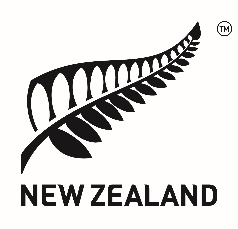 Human Rights Council 38th session of the Universal Periodic Review SingaporeDelivered by Permanent Representative Lucy Duncan12 May 2021